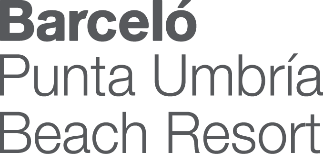 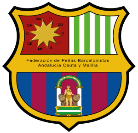 Avenida del Decano, s/nAvenida del Decano, s/n21100 - Punta Umbría21100 - Punta UmbríaHuelva / EspañaHuelva / EspañaXIII CONGRESO DE PEÑAS BARCELONISTAS DE ANDALUCÍA, CEUTA Y MELILLAXIII CONGRESO DE PEÑAS BARCELONISTAS DE ANDALUCÍA, CEUTA Y MELILLAXIII CONGRESO DE PEÑAS BARCELONISTAS DE ANDALUCÍA, CEUTA Y MELILLAXIII CONGRESO DE PEÑAS BARCELONISTAS DE ANDALUCÍA, CEUTA Y MELILLAXIII CONGRESO DE PEÑAS BARCELONISTAS DE ANDALUCÍA, CEUTA Y MELILLAXIII CONGRESO DE PEÑAS BARCELONISTAS DE ANDALUCÍA, CEUTA Y MELILLAXIII CONGRESO DE PEÑAS BARCELONISTAS DE ANDALUCÍA, CEUTA Y MELILLAXIII CONGRESO DE PEÑAS BARCELONISTAS DE ANDALUCÍA, CEUTA Y MELILLAXIII CONGRESO DE PEÑAS BARCELONISTAS DE ANDALUCÍA, CEUTA Y MELILLAFECHA DE ENTRADA: FECHA DE ENTRADA: FECHA DE SALIDA:FECHA DE SALIDA:DNI/NIF/PASAPORTE:DNI/NIF/PASAPORTE:FECHA DE NACIMIENTO:FECHA DE NACIMIENTO:FECHA DE NACIMIENTO:NOMBRE:APELLIDOS:NOMBRE Y APELLIDOS DEL ACOMPAÑANTE/S:NOMBRE Y APELLIDOS DEL ACOMPAÑANTE/S:NOMBRE Y APELLIDOS DEL ACOMPAÑANTE/S:NOMBRE Y APELLIDOS DEL ACOMPAÑANTE/S:TIPO DE HABITACIÓN (INDIVIDUAL, DOBLE, TRIPLE O CUADRUPLE): TIPO DE HABITACIÓN (INDIVIDUAL, DOBLE, TRIPLE O CUADRUPLE): TIPO DE HABITACIÓN (INDIVIDUAL, DOBLE, TRIPLE O CUADRUPLE): TIPO DE HABITACIÓN (INDIVIDUAL, DOBLE, TRIPLE O CUADRUPLE): TIPO DE HABITACIÓN (INDIVIDUAL, DOBLE, TRIPLE O CUADRUPLE): TIPO DE HABITACIÓN (INDIVIDUAL, DOBLE, TRIPLE O CUADRUPLE): DIRECCION:COD. POSTAL: CIUDAD:TELEFONO:TELEFONO:NUMERO DE TARJETA CREDITO:NUMERO DE TARJETA CREDITO:FECHA CADUCIDAD:FECHA CADUCIDAD:E-MAIL:NOMBRE DE LA PEÑA:NOMBRE DE LA PEÑA:PROVINCIA:MARQUE ESTA CASILLA SI CENARÁ EN EL HOTEL EL VIERNES 9 DE MARZO: MARQUE ESTA CASILLA SI CENARÁ EN EL HOTEL EL VIERNES 9 DE MARZO: MARQUE ESTA CASILLA SI CENARÁ EN EL HOTEL EL VIERNES 9 DE MARZO: MARQUE ESTA CASILLA SI CENARÁ EN EL HOTEL EL VIERNES 9 DE MARZO: MARQUE ESTA CASILLA SI CENARÁ EN EL HOTEL EL VIERNES 9 DE MARZO: MARQUE ESTA CASILLA SI CENARÁ EN EL HOTEL EL VIERNES 9 DE MARZO: TARIFA BUFFET ESPECIAL: ADULTOS 20 EUROS ; NIÑOS 10 EUROSTARIFA BUFFET ESPECIAL: ADULTOS 20 EUROS ; NIÑOS 10 EUROSTARIFA BUFFET ESPECIAL: ADULTOS 20 EUROS ; NIÑOS 10 EUROSTARIFA BUFFET ESPECIAL: ADULTOS 20 EUROS ; NIÑOS 10 EUROSTARIFA BUFFET ESPECIAL: ADULTOS 20 EUROS ; NIÑOS 10 EUROSOBSERVACIONES: OBSERVACIONES: FIRMA: * Una vez relleno el formulario, debe ser enviado a la siguiente dirección de correo electrónico: puntaumbriaresort.res@barceló.com* Una vez relleno el formulario, debe ser enviado a la siguiente dirección de correo electrónico: puntaumbriaresort.res@barceló.com* Una vez relleno el formulario, debe ser enviado a la siguiente dirección de correo electrónico: puntaumbriaresort.res@barceló.com* Una vez relleno el formulario, debe ser enviado a la siguiente dirección de correo electrónico: puntaumbriaresort.res@barceló.com* Una vez relleno el formulario, debe ser enviado a la siguiente dirección de correo electrónico: puntaumbriaresort.res@barceló.com* Una vez relleno el formulario, debe ser enviado a la siguiente dirección de correo electrónico: puntaumbriaresort.res@barceló.com* Una vez relleno el formulario, debe ser enviado a la siguiente dirección de correo electrónico: puntaumbriaresort.res@barceló.com* Una vez relleno el formulario, debe ser enviado a la siguiente dirección de correo electrónico: puntaumbriaresort.res@barceló.com* Una vez relleno el formulario, debe ser enviado a la siguiente dirección de correo electrónico: puntaumbriaresort.res@barceló.com* El pago se realizará al completo directamente en el hotel.* El pago se realizará al completo directamente en el hotel.* El pago se realizará al completo directamente en el hotel.* El pago se realizará al completo directamente en el hotel.* El pago se realizará al completo directamente en el hotel.* El pago se realizará al completo directamente en el hotel.* El pago se realizará al completo directamente en el hotel.* El pago se realizará al completo directamente en el hotel.* Teléfono de contacto: 959 495 900 (dpto. de reservas). Horario de Lunes a Viernes de 10:00 a 18:00 horas.* Teléfono de contacto: 959 495 900 (dpto. de reservas). Horario de Lunes a Viernes de 10:00 a 18:00 horas.* Teléfono de contacto: 959 495 900 (dpto. de reservas). Horario de Lunes a Viernes de 10:00 a 18:00 horas.* Teléfono de contacto: 959 495 900 (dpto. de reservas). Horario de Lunes a Viernes de 10:00 a 18:00 horas.* Teléfono de contacto: 959 495 900 (dpto. de reservas). Horario de Lunes a Viernes de 10:00 a 18:00 horas.* Teléfono de contacto: 959 495 900 (dpto. de reservas). Horario de Lunes a Viernes de 10:00 a 18:00 horas.* Teléfono de contacto: 959 495 900 (dpto. de reservas). Horario de Lunes a Viernes de 10:00 a 18:00 horas.* Teléfono de contacto: 959 495 900 (dpto. de reservas). Horario de Lunes a Viernes de 10:00 a 18:00 horas.* Teléfono de contacto: 959 495 900 (dpto. de reservas). Horario de Lunes a Viernes de 10:00 a 18:00 horas.